YLEISTÄAskolan Ratsastajat ry:n sekä Suomen Ratsastajainliiton tarkoituksena on ratsastusurheilun edistäminen siten, että mahdollisimman moni saisi siitä itselleen harrastus-, kunto-, liikunta- tai urheilumuodon, sekä tehdä ratsastusta tunnetuksi myös sitä harrastamattomille. Hevonen on toimintamme perusta. Ratsastus luo kestävää kulttuuria, joka tähtää hevosen ja ympäristön hyvinvointiin ja hevostaitoja arvostetaan suuresti. Hevosen kautta harrastajat saavat yhteyden elävään luontoon. Askolan Ratsastajat ry:n pyrkii toimimaan myös naapurikuntien alueella, koska seuraan on liittynyt jäseniä myös muualta.KOULUTUSJärjestetään luentoja ja koulutuksia ratsastukseen sekä hevosaiheeseen liittyen. Tuetaan jäsenistön osallistumista kursseille, joilla edistetään mm. ratsastus- ja hevosenkäsittelytaitoja. Pyritään osallistumaan SRL:n ja ESRA:n järjestämiin seuratoimijakoulutuksiin. Järjestetään tarpeen mukaan este- ja kouluratsastusvalmennusta sitä tarvitseville jäsenille.MUU TOIMINTAVuoden aikana järjestetään tutustumiskäyntejä ja retkiä muihin hevosaiheisiin tapahtumiin.Vuoden aikana kehitetään myös yhteistyötä lähikuntien ratsastusseurojen kanssa. Seura pyrkii osallistumaan Suomen Ratsastajainliiton ja Etelä-Suomen ratsastuksen toimintaan. Toimintavuoden päätteeksi pyritään järjestämään pikkujoulujuhla.TIEDOTUSTOIMINTASeuralla on toiminnassa omat verkkosivut, joiden kautta saa yleisen informaation. Jäsenille lähetetään myös tiedotteita sähköpostitse. Lisäksi seuralla on käytössä Facebook-ryhmä ja Instagram-tili.HALLINNOLLINEN JA JÄRJESTÖTOIMINTAToimintasääntöjen mukaan seuraa edustaa ja sen toimintaa johtaa ja taloudesta sekä omaisuudesta huolehtii johtokunta. Johtokuntaan kuuluu puheenjohtajan lisäksi 6 jäsentä. Johtokunta kokoontuu tarvittaessa. Sääntömääräiset kevät- ja syyskokoukset pidetään kokouskutsussa lähemmin ilmoitettavana ajankohtana. Seuran jäsenyys opettaa myös nuoria toimimaan järjestössä.TALOUDELLINEN TOIMINTASRL lähettää jäsenmaksut suoraan jäsenille ja tilittää määräajoin seuran osuuden. Jäsenmaksut vuonna 2021 ovat 63 € / seniorijäsen ja 58 € / juniorijäsen. Perhejäsenten (perheen 2. ja seuraavat jäsenet) jäsenmaksut ovat 33 €/ seniori ja juniorijäsen. SRL tilittää seuran osuuden eli 3 - 8 € jäseneltä Askolan Ratsastajat ry:lle. Tilitettävä osuus vaihtelee liiton osuuden vuoksi.Jäsenmaksuun sisältyy mm. SRL:n julkaisema Hippos-niminen jäsenlehti, vakuutus ratsastustapaturmien varalta sekä oikeus osallistua seuran järjestämiin kilpailuihin ja tapahtumiin. Kilpailijat ostavat erikseen kilpailuluvan SRL:ltä. Jäsenmaksu oikeuttaa myös merkkisuorituksiin ja sisältää vaihtuvia jäsenetuja sekä täysjäsenten osalta oikeuden kilpailu- ja toimihenkilölisensseihin.Seuralla on myös kannatusjäseniä. Seura rahoittaa toimintaansa myös mahdollisesti erilaisilla tempauksilla ja mahdollisilla avustuksilla.MUUTAAskolan Ratsastajat ry:n toimintaperiaatteena on perusarvojen, kuten hevosen ja luonnonkunnioittaminen, eläinsuojelu, nuorisokasvatus, rehti kilpailuhenki, avoin yhteistyö, monipuolinen, suvaitsevainen ja tasa-arvoinen harrastus sekä eettisten elämän arvojen kunnioittaminen ja reilun pelin periaatteet urheilussa.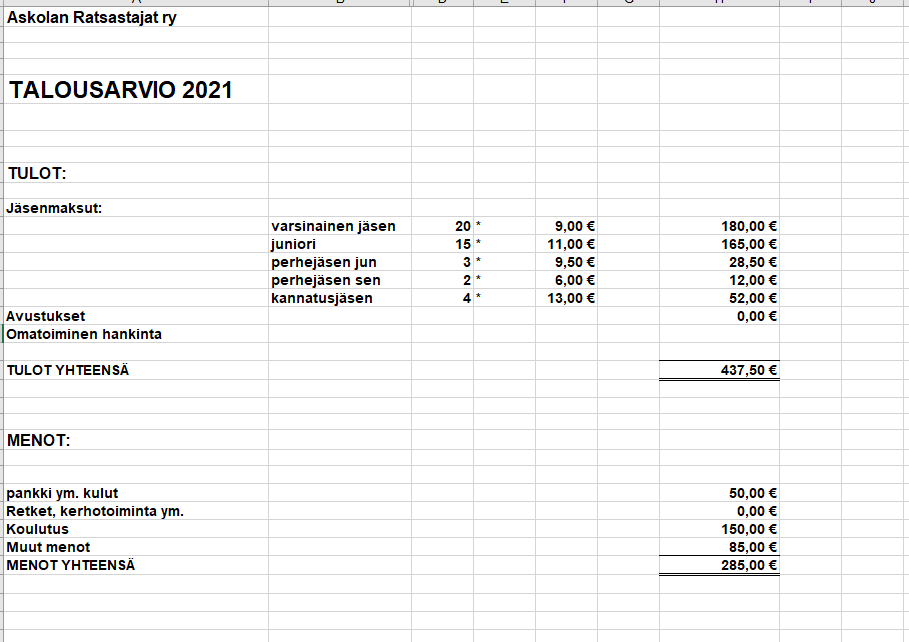 